Template for eResearch Australasia Poster SubmissionsPresenter Name1, Author Name2, Author Name31Institution or Corporation, City, Country, E-mail2Institution or Corporation, City, Country, E-mail3Institution or Corporation, City, Country, E-mailINSTRUCTIONSReplace the title above with your submission title.  Put the author names, affiliations, and email addresses in the spaces provided. Replace the headings in this document with headings appropriate to your submission.  Use the formatting provided in this document. The conference collection will be produced directly from the extended abstracts received from authors. Therefore the authors should try to produce their extended abstract as closely as possible to this model.   The extended abstract should be a maximum of two pages as a Word document.  Description A poster submission uses the same template as a presentation.  Presenters are given the opportunity to talk about their posters informally at the poster session.  You do not need to submit your poster prior to the conference, only a description of the poster topic.HEADINGSUse any heading titles appropriate to your submission, except that the References section should be titled “References”.LENGTH OF EXTENDED ABSTRACTThe extended abstract should be no longer than 2 pages using this template (including text, tables, illustrations and appendices).  TABLESIf tables are used they should be provided as close as possible to their reference in the text. Tables and their headings should be centrally aligned. Table titles and their headings must be bold. Table captions appear centered above the table. - sample shown in Table 1.All tables are numbered consecutively. Please make sure that a table is not split between two pages. Move the table to a location where it can fit. If the table is too big to fit, split the table into two separate tables.Table 1: A Sample TableNow start writing the text that follows the table.FIGURESDiagrams, illustrations or photographs and text may appear on the same page or as close as possible to their reference in the text. Illustrations or photographs should be placed on the page with captions directly beneath the illustration as demonstrated with Figure 1.  Caption appears numbered after the figure.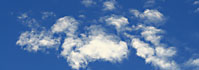 Figure 1: A Sample FigurePlease ensure you have appropriate permission to include any illustrations or photographs used. DELIVERYSubmit all extended abstracts as a Word document via the online portal. To submit your presentation please go to: https://conference.eresearch.edu.au/abstract-submissionPlease see the call for participation at https://conference.eresearch.edu.au/abstract-submission for more information on submission guidelines.   Submissions are due 24 August 2018.CITATIONS AND REFERENCESReferences should appear in a numbered list at the end of the document.  In the text, cite publications by listing the number in brackets, e.g. [1].  Use a consistent style for references that provides sufficient information to identify and locate the publication. Some examples appear below.REFERENCES1.	Warren, W.C., et al., Genome analysis of the platypus reveals unique signatures of evolution. Nature, 2008. 453(7192): p. 175-183.2.	The Science Environment for Ecological Knowledge Project. Available from: http://seek.ecoinformatics.org/, accessed 1 April 2018.3.	Myers, T.S., I.M. Atkinson, and W.J. Lavery, The semantic reef: managing complex knowledge to predict coral bleaching on the great barrier reef, in Proceedings of the fifth Australasian symposium on ACSW frontiers - Volume 68. 2007, Australian Computer Society, Inc.: Ballarat, Australia.4.	Google Earth. Available from: http://www.google.com/earth/, accessed 1 April 2018.Heading No. 1Heading No. 2Heading No. 3Heading No. 4Heading No. 5Type as shown234512345